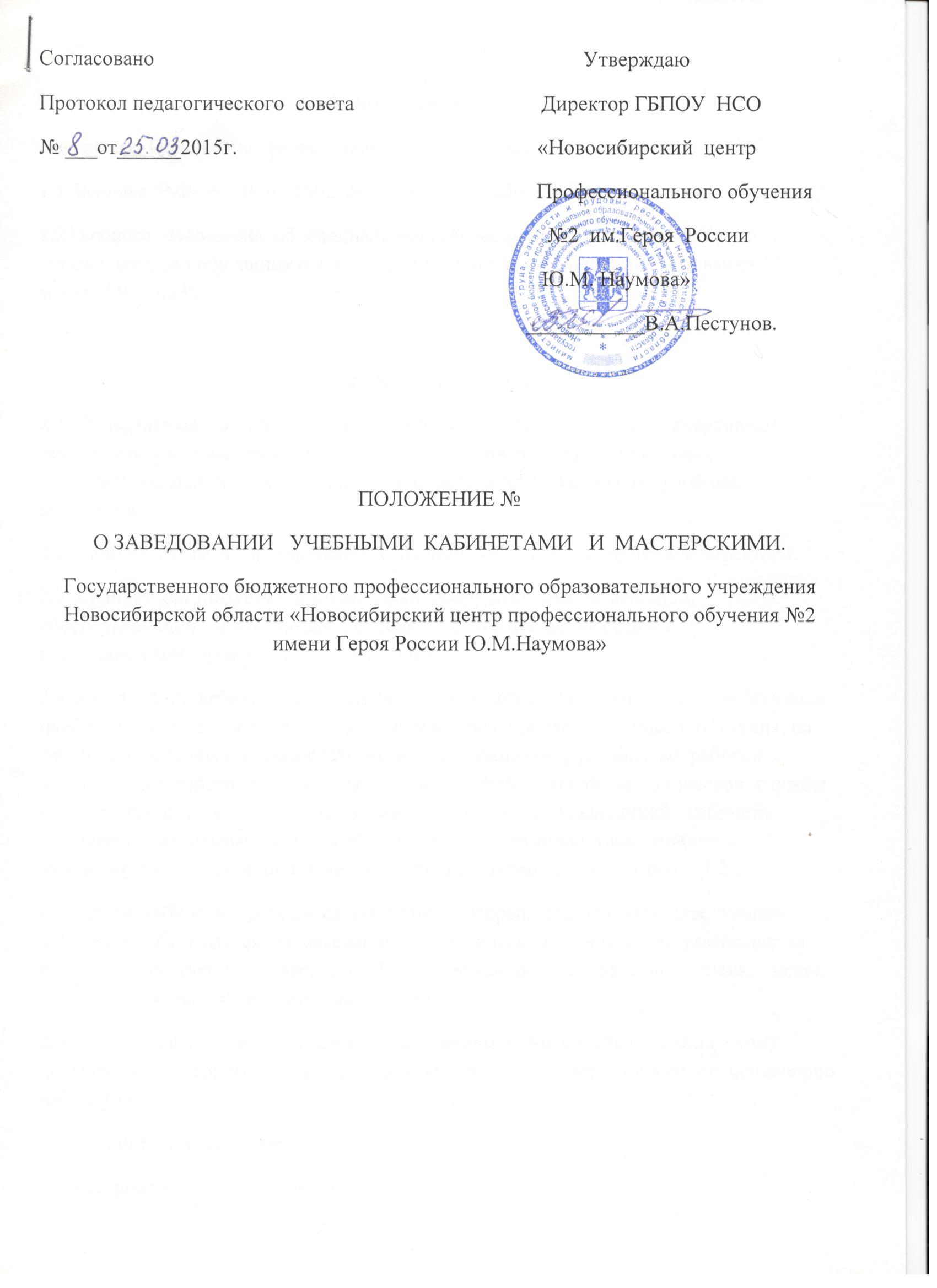 Правовые  источникиНастоящее  Положение   разработано  в  соответствии  с  документами:1.1 Законом  Р.Ф.  от  10.07.1992  № 3266-1  «Об  образовании»1.2 Типового  положения  об  специальном (коррекционном) образовательном  учреждении, для обучающихся, с ограниченными возможностями здоровья от 12 марта 1997г№288.2. Общие  положения2.1  Федеральные  государственные  образовательные  стандарты  подчеркивают  необходимость  повышения  уровня  преподавания  в  профессиональных  учреждениях. Важную  роль   призваны  играть  в  этом  кабинеты,  учебные мастерские.2.2.Кабинет  создается и закрепляется за работником центра   приказом директора.2.3  Кабинет  организуется  в  специально  оборудованном  помещении, обеспечивающем  необходимые  условия  для  работы  обучающихся   с  преподавателем  профессионального  центра.2.4 Заведующий  кабинетом,  мастерской  назначается  приказом  директора  из числа  наиболее  опытных  преподавателей    и  мастеров  производственного  обучения, на  которых  возлагается  непосредственная  организация  и  руководство  работой  кабинета.  Он  действует  в  тесном  контакте  с  библиотекой,  методической  службы  и  опирается  в  своей  работе  на  актив  обучающихся.  Заведующий   кабинета  ежемесячно  отчитывается  о  своей  работе  перед  руководством  учебного  заведения, путем сдачи письменного отчета не позднее 26 числа.2.5 Работа  кабинета  проводится  по  плану,  который  составляется  заведующим  кабинетом, обсуждается  на  заседаниях   методической  комиссии  и  утверждается  руководством  учебного  заведения.  План  должен  обеспечивать  выполнение  задач, предусмотренных  настоящим  Положением.2.6. Кабинет  оформляется  согласно  требованиям  к  материально-техническому  обеспечению  учебного  процесса  в  соответствии  с  рекомендациями  по  оснащению  кабинетов.2.7.  Кабинет  должен  иметь:2.7.1 Нормативную  документацию:-  паспорт  КМО;-план  развития  и работы  кабинета  на  текущий  год;-рабочая  программа  дисциплин;-план  работы  кружка.2.7.2 Учебно-методическую  документацию:-планы  учебных  занятий;-методические  разработки  по  всем  темам;-методические  указания;-методические  пособия;-обобщающий  дидактический  материал;-средства  контроля.2.8. Оплата  заведующему  кабинетом  проводится  согласно  результатам  работы,  в соответствии с коллективным договором и отраслевым соглашением об оплате труда. Оформляется  приказом  директора  учебного  заведения.3. Содержание  и  формы  работы  заведующего  кабинетом3.1   Заведующим  кабинетом  подбирает  наглядные  пособия  в  виде  таблиц, альбомов, макетов, предназначенных  для  работы. Занимается   изготовлением  наглядных  пособий.3.2.Вместе с  заведующей  библиотекой  знакомить  обучающихся  с  новинками  литературы, привлекает  краеведческий  материал, организует  тематические  выставки  книг  и  журналов, фотомонтажи  и  витрины, посвященные  юбилейным  историческим  датам, важнейшим  событиям  современности.3.4. Совместно  с  преподавателями  помогает  обучающимся  в  изучении  дисциплин,  в  их   самостоятельной  работе.3.5.  Представляет   в   распоряжение  обучающихся  журналы, наглядные  и  справочные   пособия, организует  проведение  консультации  и  дополнительные  занятий.3.6. Изучает  и  обобщает  опыт  лучших  преподавателей, вовлекает  обучающихся  в  предметные  кружки.3.7. Организует  выставку  рефератов, докладов,  лучших  конспектов  и  контрольных  работ  обучающихся.3.8. Совместно  с  работниками  библиотеки  комплектует  книжный  фонд   и  составляет заявки  для  библиотеки  на  новую  методическую  и  учебную  литературу.